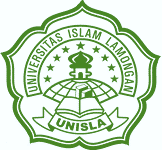 UJIAN TENGAH SEMESTERSEMESTER GANJIL  T.A 2023 – 2024PROGRAM STUDI MANAJEMEN SUMBERDAYA PERAIRANPETUNJUK :Bacalah dengan seksama soal ujian di bawah iniTulis nama, NIM, tanda tangan dengan jelasJawablah dengan tulisan yang jelas, kalimat yang baik dan benarAwali dengan do’aUtamakan kejujuran dan percaya diri.==============================================================Isilah Pertanyaan Dibawah Ini Dengan Benar !!Hari / Tanggal:Kamis / 09 November  2023Mata Kuliah:Penyuluhan PerikananWaktu:13.00 – 14.40  WIBSemester:V  (Lima)Sifat Ujian:Close BookDosen:SUYOTO, S.Pi.,M.AgrPilihlah Jawaban yang benarPilihlah Jawaban yang benarPilihlah Jawaban yang benarPilihlah Jawaban yang benarPilihlah Jawaban yang benar1.Tenaga profesional yang diberi tugas dan wewenang untuk melaksanakan tugas penyuluhan perikanan dlm suatu ikatan kerja selama jangka waktu tertentu adalah….Tenaga profesional yang diberi tugas dan wewenang untuk melaksanakan tugas penyuluhan perikanan dlm suatu ikatan kerja selama jangka waktu tertentu adalah….Tenaga profesional yang diberi tugas dan wewenang untuk melaksanakan tugas penyuluhan perikanan dlm suatu ikatan kerja selama jangka waktu tertentu adalah….Tenaga profesional yang diberi tugas dan wewenang untuk melaksanakan tugas penyuluhan perikanan dlm suatu ikatan kerja selama jangka waktu tertentu adalah….A.Penyuluh KehormatanC.Penyuluh Tenaga KontrakB.Penyuluh Non FungsionalD.Penyuluh Swasta2.Rencana tertulis yang disusun secara sistematis untuk memberikan arah dan pedoman sebagai alat  pengendali pencapaian tujuan penyuluhan adalah definisi …..Rencana tertulis yang disusun secara sistematis untuk memberikan arah dan pedoman sebagai alat  pengendali pencapaian tujuan penyuluhan adalah definisi …..Rencana tertulis yang disusun secara sistematis untuk memberikan arah dan pedoman sebagai alat  pengendali pencapaian tujuan penyuluhan adalah definisi …..Rencana tertulis yang disusun secara sistematis untuk memberikan arah dan pedoman sebagai alat  pengendali pencapaian tujuan penyuluhan adalah definisi …..A.Materi PenyuluhanC.Rekomendasi PenyuluhanB.Programa PenyuluhanD.Sosialisasi Penyuluhan3.Metode penyuluhan menurut jarak sasaran terbagi atas…...Metode penyuluhan menurut jarak sasaran terbagi atas…...Metode penyuluhan menurut jarak sasaran terbagi atas…...Metode penyuluhan menurut jarak sasaran terbagi atas…...A.Dekat dan JauhC.Terlihat dan TerdengarB.Kelompok dan MassalD.Langsung dan Tidak Langsung4.Korespondensi  antara sasaran penyuluhan dan penyuluh (instansi terkait). misalnya, surat dari pelaku utama kegiatan perikanan kepada pengelola majalah perikanan.....Korespondensi  antara sasaran penyuluhan dan penyuluh (instansi terkait). misalnya, surat dari pelaku utama kegiatan perikanan kepada pengelola majalah perikanan.....Korespondensi  antara sasaran penyuluhan dan penyuluh (instansi terkait). misalnya, surat dari pelaku utama kegiatan perikanan kepada pengelola majalah perikanan.....Korespondensi  antara sasaran penyuluhan dan penyuluh (instansi terkait). misalnya, surat dari pelaku utama kegiatan perikanan kepada pengelola majalah perikanan.....A.EkologisC.Surat MenyuratB.EkonomiD.Budaya5.Sebuah kode etik yang dipakai sebagai acuan perilaku profesi bagi penyuluh perikanan dalam menjalankan tugasnya disebut dengan….....Sebuah kode etik yang dipakai sebagai acuan perilaku profesi bagi penyuluh perikanan dalam menjalankan tugasnya disebut dengan….....Sebuah kode etik yang dipakai sebagai acuan perilaku profesi bagi penyuluh perikanan dalam menjalankan tugasnya disebut dengan….....Sebuah kode etik yang dipakai sebagai acuan perilaku profesi bagi penyuluh perikanan dalam menjalankan tugasnya disebut dengan….....A.Dasa Etika  Penyuluh Pertanian/PerikananC.Panca Etika Penyuluh pertanian/PerikananB.Sapta Etika Penyuluh Pertanian/PerikananD.Catur Etika Penyuluh Pertanian/PerikananB.Soal EssaySoal EssaySoal EssaySoal Essay6.Jelaskan mengapa diperlukan penyuluhan perikanan ! (15 Poin)Jelaskan mengapa diperlukan penyuluhan perikanan ! (15 Poin)Jelaskan mengapa diperlukan penyuluhan perikanan ! (15 Poin)Jelaskan mengapa diperlukan penyuluhan perikanan ! (15 Poin)7.Jelaskan pengertian penyuluh perikanan dan sebutkan tujuannya ! (15 Poin)Jelaskan pengertian penyuluh perikanan dan sebutkan tujuannya ! (15 Poin)Jelaskan pengertian penyuluh perikanan dan sebutkan tujuannya ! (15 Poin)Jelaskan pengertian penyuluh perikanan dan sebutkan tujuannya ! (15 Poin)8.Jelaskan dampak yang diharapkan dalam penyelenggaraan penyuluhan perikanan ! ((15 Poin)Jelaskan dampak yang diharapkan dalam penyelenggaraan penyuluhan perikanan ! ((15 Poin)Jelaskan dampak yang diharapkan dalam penyelenggaraan penyuluhan perikanan ! ((15 Poin)Jelaskan dampak yang diharapkan dalam penyelenggaraan penyuluhan perikanan ! ((15 Poin)9.Sebutkan dan jelaskan beberapa Teknik penyuluhan perikanan yang anda ketahui !  (15 Poin)Sebutkan dan jelaskan beberapa Teknik penyuluhan perikanan yang anda ketahui !  (15 Poin)Sebutkan dan jelaskan beberapa Teknik penyuluhan perikanan yang anda ketahui !  (15 Poin)Sebutkan dan jelaskan beberapa Teknik penyuluhan perikanan yang anda ketahui !  (15 Poin)10.Jelaskan manfaat media penyuluhan perikanan! (15 Poin)Jelaskan manfaat media penyuluhan perikanan! (15 Poin)Jelaskan manfaat media penyuluhan perikanan! (15 Poin)Jelaskan manfaat media penyuluhan perikanan! (15 Poin)Lamongan, 30 Oktober 2023Lamongan, 30 Oktober 2023Disahkan Oleh :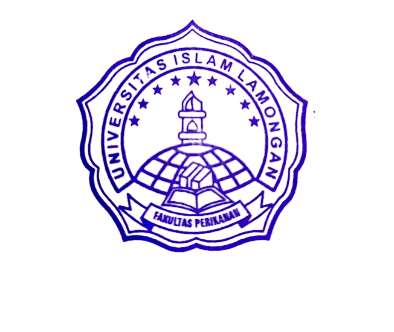 An. DekanKaprodi Manajemen Sumberdaya Perairan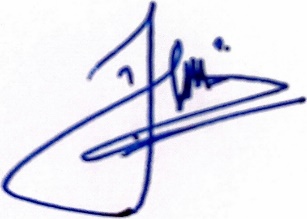 FUQUH RAHMAT SHALEH.,S.Pi.,M.SiNIDN. 0710068803Dibuat Oleh :Dosen MK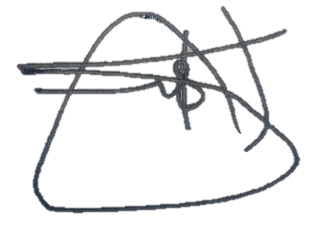 SUYOTO, S.Pi.,M.AgrNIDN. 0719067701